Besluitenlijst vast bureau van 23 mei 2022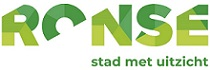 